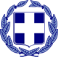 ΥΠΕΥΘΥΝΗ ΔΗΛΩΣΗ (άρθρο 8 Ν.1599/1986)Η ακρίβεια των στοιχείων που υποβάλλονται με αυτή τη δήλωση μπορεί να ελεγχθεί με βάση το αρχείο άλλων υπηρεσιών (άρθρο 8 παρ. 4 Ν. 1599/1986)Ημερομηνία:  ……/……./  2020Ο – Η Δηλ.(Υπογραφή)(1) Αναγράφεται από τον ενδιαφερόμενο πολίτη ή Αρχή ή η Υπηρεσία του δημόσιου τομέα, που απευθύνεται η αίτηση.(2) Αναγράφεται ολογράφως. (3) «Όποιος εν γνώσει του δηλώνει ψευδή γεγονότα ή αρνείται ή αποκρύπτει τα αληθινά με έγγραφη υπεύθυνη δήλωση του άρθρου 8 τιμωρείται με φυλάκιση τουλάχιστον τριών μηνών. Εάν ο υπαίτιος αυτών των πράξεων σκόπευε να προσπορίσει στον εαυτόν του ή σε άλλον περιουσιακό όφελος βλάπτοντας τρίτον ή σκόπευε να βλάψει άλλον, τιμωρείται με κάθειρξη μέχρι 10 ετών.ΠΡΟΣ(1):7o ΓΥΜΝΑΣΙΟ ΑΘΗΝΩΝ7o ΓΥΜΝΑΣΙΟ ΑΘΗΝΩΝ7o ΓΥΜΝΑΣΙΟ ΑΘΗΝΩΝ7o ΓΥΜΝΑΣΙΟ ΑΘΗΝΩΝ7o ΓΥΜΝΑΣΙΟ ΑΘΗΝΩΝ7o ΓΥΜΝΑΣΙΟ ΑΘΗΝΩΝ7o ΓΥΜΝΑΣΙΟ ΑΘΗΝΩΝ7o ΓΥΜΝΑΣΙΟ ΑΘΗΝΩΝ7o ΓΥΜΝΑΣΙΟ ΑΘΗΝΩΝ7o ΓΥΜΝΑΣΙΟ ΑΘΗΝΩΝ7o ΓΥΜΝΑΣΙΟ ΑΘΗΝΩΝ7o ΓΥΜΝΑΣΙΟ ΑΘΗΝΩΝ7o ΓΥΜΝΑΣΙΟ ΑΘΗΝΩΝ7o ΓΥΜΝΑΣΙΟ ΑΘΗΝΩΝΟ – Η Όνομα:Επώνυμο:Επώνυμο:Επώνυμο:Όνομα και Επώνυμο Πατέρα: Όνομα και Επώνυμο Πατέρα: Όνομα και Επώνυμο Πατέρα: Όνομα και Επώνυμο Πατέρα: Όνομα και Επώνυμο Μητέρας:Όνομα και Επώνυμο Μητέρας:Όνομα και Επώνυμο Μητέρας:Όνομα και Επώνυμο Μητέρας:Ημερομηνία γέννησης(2): Ημερομηνία γέννησης(2): Ημερομηνία γέννησης(2): Ημερομηνία γέννησης(2): Τόπος Γέννησης:Τόπος Γέννησης:Τόπος Γέννησης:Τόπος Γέννησης:Αριθμός Δελτίου Ταυτότητας:Αριθμός Δελτίου Ταυτότητας:Αριθμός Δελτίου Ταυτότητας:Αριθμός Δελτίου Ταυτότητας:Κιν Τηλ:Κιν Τηλ:Τόπος Κατοικίας:Τόπος Κατοικίας:Οδός:Αριθ:ΤΚ:Αρ. Τηλεομοιοτύπου (Fax):Αρ. Τηλεομοιοτύπου (Fax):Αρ. Τηλεομοιοτύπου (Fax):Δ/νση Ηλεκτρ. Ταχυδρομείου(Εmail):Δ/νση Ηλεκτρ. Ταχυδρομείου(Εmail):Με ατομική μου ευθύνη και γνωρίζοντας τις κυρώσεις (3), που προβλέπονται από της διατάξεις της παρ. 6 του άρθρου 22 του Ν. 1599/1986, δηλώνω ότι τα παρακάτω στοιχεία που αφορούν τον/την γιο/κόρη μου είναι ορθά:Βάσει του άρθρου 9 (ΦΕΚ Β΄120/23.01.2018)Α) έχω την κηδεμονία του/της μαθητή/τριας και Β) επιβεβαιώνω τα ως άνω στοιχεία μου (κινητό , e-mail) για επικοινωνία με το Σχολείο και παρακολούθησητης φοίτησης του/της μαθητή/τριας, αποδεχόμενος/η και  την ηλεκτρονική ενημέρωση για τα παραπάνωΓ) Για οποιαδήποτε αλλαγή των στοιχείων μου αναλαμβάνω την υποχρέωση να ενημερώσω τη Διεύθυνση του ΣχολείουΔ) Επιτρέπω / Δεν επιτρέπω την φωτογράφιση και ανάρτηση στην ιστοσελίδα/blog του σχολείου του/της. μαθητή/τριας